Конспект урока по математике  Тема: "Графики функций»9кл.                2012-2013 уч.годГБОУ ГОУ ШКОЛА № 287 Адмиралтейского района г. С- Петербурга                                                                 Учитель математики Смирнова Н.В.Тема: «Графики функций y = ax2+ n  и  y = a(x-m)2»Цели: формирование умений строить график квадратичной функции (частные случаи), определять свойства функции по графику, применять шаблоны парабол.Оборудование: слайды, шаблоны.ПЛАН УРОКАУстная работа (повторение свойств квадратичной функции)Изучение нового материалаЗакреплениеПроверка знаний: тестПодведение итогов, домашнее задание.ХОД УРОКА1. Устная работа (слайды)определить коэффициент a по графику функции.назвать нули функцииопределить y>0 и y<0 по графику функции.назвать промежутки возрастания и убывания функции.назвать наибольшее или наименьшее значение функции.2. Изучение нового материала:Рассмотрим частные случаи квадратичной функции вида и на примере функций


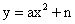 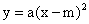 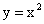 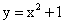 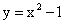 для этого сравним значения этих функций с помощью таблиц значений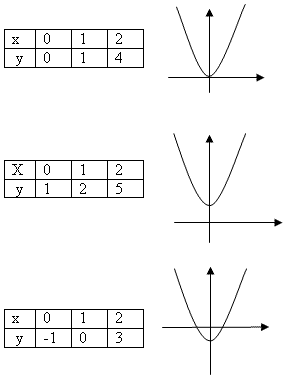 Правило: график функции y = ax2+ n является параболой, которую можно получить с помощью параллельного переноса вдоль оси y на n единиц вверх, если n>0, или на –n единиц вниз, если n<0.Теперь рассмотрим функции


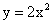 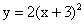 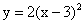 таблицы значений функций
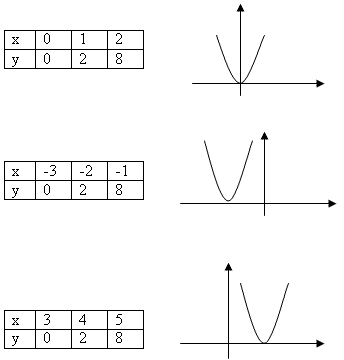 Правило: график функции является параболой, которую можно получить с помощью параллельного переноса вдоль оси X на m единиц вправо, если m>0, или на – m единиц влево, если m<0.3. Закрепление:Работа с учебником№ 87(а, г) – дети выполняют самостоятельно с последующей проверкой (слайд)№ 88 - использовать шаблон параболы, проверка (слайд)№ 90 - устно характеризуем функции:
парабола растянутая, ветви направлены вверх, параллельный перенос на 5 единиц вверх вдоль оси Y, расположен в 1 и 2 четверти и т.д.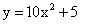 № 91 - выполняется с применением двух правил одновременно, обсудить устно и выполнить вместе с учителем (а), дети выполняют у доски (б, в, г)4. Проверка знаний: тест.5. Подведение итогов:с какими частными случаями квадратичной функции мы познакомились сегодня на уроке?Домашнее задание:№ 89, № 87(б,в)Литература:Учебник Алгебра 9 класс под редакцией С.А. Теляковского.Приложение 1 (тест по теме "Квадратичная функция")Презентация